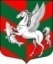 Администрация муниципального образованияСуховское сельское поселение Кировского муниципального района Ленинградской областиП О С Т А Н О В Л Е Н И Еот  18 января 2022 года № 09Об утверждении муниципальной программы «Обеспечение повышения энергоэффективности в муниципальном образовании Суховское сельское поселение Кировского муниципального района Ленинградской области на 2022-2026 г.г.»	В  соответствии с Федеральным законом от 23.11.2009 года № 261-ФЗ «Об энергосбережении и о повышении энергетической эффективности и о внесении изменений в отдельные законодательные акты РФ», № 131-ФЗ «Об общих принципах организации местного самоуправления в Российской Федерации»  от 21.12.1994 г., Уставом  МО  Суховское    сельское   поселение, постановлением  администрации Суховского сельского поселения от 30.11.2021 г. № 156 «Об    утверждении   Порядка   разработки   и    реализации  муниципальных  программ муниципального образования Суховское сельское поселение  Кировского муниципального района Ленинградской области»:	1.  Утвердить муниципальную целевую программу «Обеспечение повышения энергоэффективности в муниципальном образовании Суховское сельское поселение Кировского муниципального района Ленинградской области на 2022-2026 г.г.» согласно приложению.	2. Считать утратившим силу постановления от 27.10.2020 г. № 162 «Обеспечение повышения энергоэффективности в муниципальном образовании Суховское сельское поселение Кировского муниципального района Ленинградской области на 2022-2026 г.г.».	 3. Постановление подлежит официальному опубликованию в средствах массовой информации и размещению в сети «Интернет» на официальном сайте www.суховское.рф, и вступает в силу после его официального опубликования (обнародования) с 01 января 2022 года.	Глава администрации                                                                      О.В.Бармина     УТВЕРЖДЕНА  постановлением  администрации	                                                                                            				           МО Суховское сельское поселение Кировского   муниципального района                                                                      				             Ленинградской   области                                                                                                                                            от 18.01.2022 г.  № 09МУНИЦИПАЛЬНАЯ  ПРОГРАММА «Обеспечение повышения энергоэффективности в муниципальном образовании Суховское сельское поселение Кировского муниципального района Ленинградской области на 2022-2026 г.г.»Паспорт муниципальной программы «Обеспечение повышения энергоэффективности в муниципальном образовании Суховское сельское поселение Кировского муниципального района Ленинградской области на 2022-2026 г.г.»Характеристика проблемы и обоснование ее решения программно-целевым методом.     Система жизнеобеспечения современного поселения состоит из многих взаимосвязанных подсистем, обеспечивающих жизненно необходимые для населения функции. Одной из таких подсистем является уличное освещение поселения. Как правило, жителю важно, чтоб зона его конкретного обитания была обеспечена нормальными условиями для проживания и безопасности. Непрерывный рост затрат на энергоносители повышает необходимость проведения эффективных мероприятий по реконструкции уличного освещения, позволяющих значительно сокращать издержки при эксплуатации сетей уличного освещения и обеспечивать энергосбережение в экономично-эффективном режиме. Применение энергосберегающего оборудования принесет значительный экономический эффект. Уличная сеть является важнейшей составляющей транспортной инфраструктуры. Восстановление уличного освещения, замена внутри населенных пунктов на территории Суховского сельского поселения  светильников на более экономичные с улучшенными характеристиками по освещённости светодиодные уличные светильники позволит повысить безопасность дорожного движения.Эффективная эксплуатация осветительного оборудования позволит снизить бюджетные расходы за счет экономии электроэнергии и снижения эксплуатационных расходов, повысить надежность и долговечность работы сетей, улучшить условия проживания граждан.Основные цели и задачи ПрограммыВ настоящее время фактическое состояние наружного освещения не отвечает современным требованиям и не удовлетворяет потребности населения в освещении. Учитывая, что состояние и качественное функционирование наружного освещения имеют важное социальное значение, необходимо проведение в возможно короткие сроки комплекса мероприятий, направленных на его восстановление и дальнейшее развитие.         В целях снижения бюджетных расходов на оплату электроэнергии в Суховском сельском поселении планируется установка энергоэффективного оборудования и энергосберегающих осветительных ламп. При реализации программы затраты на уличное освещение должны снизится на 15% по отношению к настоящему времени. Основными целями реализации данной Программы на территории Суховского сельского поселения являются:- обустройство и восстановление уличного освещения дорог;- снижение потребления электроэнергии приборами уличного освещения за счет модернизации сетей и приборов освещения;-    улучшение качества освещения улиц;-    улучшение условий и комфортности проживания граждан; -  приведение в нормативное и высокоэффективное состояние уличного освещения;- создание эстетичного вида наружного освещения сельского поселения;-    повышение безопасности дорожного движения; повышение уровня благоустройства Суховского сельского поселения.3.  Ресурсное  обеспечение   программы Общая  сумма  расходов  на  реализацию  мероприятий муниципальной Программы    составляет 750,00 тыс. руб.  в  т.ч.  по  годам:2022 год – 350,00 тыс. руб.;2023 год – 100,00 тыс. руб.;2024 год -  100,00 тыс. руб.;2025 год – 100,00 тыс. руб.;2026 год – 100,00 тыс. руб.Источниками  финансирования мероприятий  муниципальной программы являются средства бюджета  муниципального образования Суховское сельское поселение Кировского муниципального района Ленинградской области, бюджета Ленинградской области по необходимости.   Объемы  расходов  на  выполнение мероприятий программы  ежегодно  уточняются  в  процессе  исполнения бюджета  Кировского муниципального района Ленинградской области  на  очередной  финансовый  год. Оценка эффективности программыОценка эффективности реализации Программы производится отделом экономического развития администрации. Эффективность реализации Программы в целом оценивается по результатам достижения установленных значений каждого из основных показателей (индикаторов) по годам по отношению к предыдущему году и нарастающим итогом к базовому году.Оценка эффективности реализации Программы проводится на основе анализа:1) степени достижения целей и решения задач муниципальной программы путем сопоставления фактически достигнутых значений основных показателей (индикаторов) программы и их плановых значений. Данное значение (Сд) определяется по формуле:Сд = Зф / Зп x 100%, где:Зф - фактическое значение индикатора (показателя) муниципальной программы;Зп - плановое значение индикатора (показателя) муниципальной программы.2) степени соответствия запланированному уровню затрат и эффективности использования средств муниципального бюджета  и иных источников ресурсного обеспечения программы путем сопоставления плановых и фактических объемов финансирования подпрограмм и основных мероприятий программы по каждому источнику ресурсного обеспечения. Данное значение (Уф) рассчитывается по формуле:Уф = Фф / Фп x 100%, где:Фф - фактический объем финансовых ресурсов, направленный на реализацию муниципальной программы;Фп - плановый объем финансовых ресурсов на соответствующий отчетный период.3) степени реализации мероприятий муниципальной программы на основе сопоставления ожидаемых и фактически полученных результатов по годам на основе ежегодных планов реализации программы.Интервалы значений показателей, характеризующих уровень эффективности:1) высокий уровень эффективности:значения 95 проц. и более показателей муниципальной программы и ее подпрограмм входят в установленный интервал значений для отнесения муниципальной программы к высокому уровню эффективности,не менее 95 проц. мероприятий, запланированных на отчетный год, выполнены в полном объеме;2) удовлетворительный уровень эффективности:значения 80 проц. и более показателей муниципальной программы и ее подпрограмм входят в установленный интервал значений для отнесения муниципальной программы к высокому уровню эффективности,не менее 80 проц. мероприятий, запланированных на отчетный год, выполнены в полном объеме;3) неудовлетворительный уровень эффективности:реализация муниципальной программы не отвечает критериям, указанным в пунктах 1 и 2.Показатели реализации подпрограмм предполагают оценку интегрированного эффекта от реализации основных мероприятий или указывают на результативность наиболее существенных направлений муниципальной поддержки малого предпринимательства.Приложение № 1Сведения о показателях (индикаторах) и их значениях муниципальной программы «Обеспечение повышения энергоэффективности в муниципальном образовании Суховское сельское поселение Кировского муниципального района Ленинградской области на 2022-2026 г.г.»2. Сведения о порядке сбора информации и методике расчета показателейпрограммы «Обеспечение повышения энергоэффективности в муниципальном образовании Суховское сельское поселение Кировского муниципального района Ленинградской области на 2022-2026 г.г.»3. План реализации программы «Обеспечение повышения энергоэффективности в муниципальном образовании Суховское сельское поселение Кировского муниципального района Ленинградской области на 2022-2026 г.г.»Наименование муниципальной 
программы                  «Обеспечение повышения энергоэффективности в муниципальном образовании Суховское сельское поселение Кировского муниципального района Ленинградской области на 2022-2026 г.г.»«Обеспечение повышения энергоэффективности в муниципальном образовании Суховское сельское поселение Кировского муниципального района Ленинградской области на 2022-2026 г.г.»«Обеспечение повышения энергоэффективности в муниципальном образовании Суховское сельское поселение Кировского муниципального района Ленинградской области на 2022-2026 г.г.»«Обеспечение повышения энергоэффективности в муниципальном образовании Суховское сельское поселение Кировского муниципального района Ленинградской области на 2022-2026 г.г.»«Обеспечение повышения энергоэффективности в муниципальном образовании Суховское сельское поселение Кировского муниципального района Ленинградской области на 2022-2026 г.г.»«Обеспечение повышения энергоэффективности в муниципальном образовании Суховское сельское поселение Кировского муниципального района Ленинградской области на 2022-2026 г.г.»Сроки реализации           
муниципальной программы    2022-2026 годы2022-2026 годы2022-2026 годы2022-2026 годы2022-2026 годы2022-2026 годыОтветственный исполнитель муниципальной     
программы                  Администрация Суховского сельского поселенияАдминистрация Суховского сельского поселенияАдминистрация Суховского сельского поселенияАдминистрация Суховского сельского поселенияАдминистрация Суховского сельского поселенияАдминистрация Суховского сельского поселенияСоисполнители муниципальной  
программы                  Ведущий специалист администрации Суховского сельского поселения по вопросам ЖКХ Ведущий специалист администрации Суховского сельского поселения по вопросам ЖКХ Ведущий специалист администрации Суховского сельского поселения по вопросам ЖКХ Ведущий специалист администрации Суховского сельского поселения по вопросам ЖКХ Ведущий специалист администрации Суховского сельского поселения по вопросам ЖКХ Ведущий специалист администрации Суховского сельского поселения по вопросам ЖКХ Участники муниципальной программыООО «Азу-регос»ООО «Азу-регос»ООО «Азу-регос»ООО «Азу-регос»ООО «Азу-регос»ООО «Азу-регос»Цели муниципальной         
программы                  - повышение энергетической эффективности при производстве, передаче и потреблении энергетических ресурсов в муниципальном образовании Суховское сельское поселение Кировского муниципального района Ленинградской области за счет снижения к 2025 году удельных показателей энергоемкости и энергопотребления на 15 процентов; - улучшение благоустройства, освещения улиц и населенных пунктов; - снижение потребления энергетических ресурсов уличного освещения за счет модернизации приборов освещения;- снижение бюджетных расходов на оплату электроэнергии, с помощью установки светодиодных фонарей на уличное освещение.- повышение энергетической эффективности при производстве, передаче и потреблении энергетических ресурсов в муниципальном образовании Суховское сельское поселение Кировского муниципального района Ленинградской области за счет снижения к 2025 году удельных показателей энергоемкости и энергопотребления на 15 процентов; - улучшение благоустройства, освещения улиц и населенных пунктов; - снижение потребления энергетических ресурсов уличного освещения за счет модернизации приборов освещения;- снижение бюджетных расходов на оплату электроэнергии, с помощью установки светодиодных фонарей на уличное освещение.- повышение энергетической эффективности при производстве, передаче и потреблении энергетических ресурсов в муниципальном образовании Суховское сельское поселение Кировского муниципального района Ленинградской области за счет снижения к 2025 году удельных показателей энергоемкости и энергопотребления на 15 процентов; - улучшение благоустройства, освещения улиц и населенных пунктов; - снижение потребления энергетических ресурсов уличного освещения за счет модернизации приборов освещения;- снижение бюджетных расходов на оплату электроэнергии, с помощью установки светодиодных фонарей на уличное освещение.- повышение энергетической эффективности при производстве, передаче и потреблении энергетических ресурсов в муниципальном образовании Суховское сельское поселение Кировского муниципального района Ленинградской области за счет снижения к 2025 году удельных показателей энергоемкости и энергопотребления на 15 процентов; - улучшение благоустройства, освещения улиц и населенных пунктов; - снижение потребления энергетических ресурсов уличного освещения за счет модернизации приборов освещения;- снижение бюджетных расходов на оплату электроэнергии, с помощью установки светодиодных фонарей на уличное освещение.- повышение энергетической эффективности при производстве, передаче и потреблении энергетических ресурсов в муниципальном образовании Суховское сельское поселение Кировского муниципального района Ленинградской области за счет снижения к 2025 году удельных показателей энергоемкости и энергопотребления на 15 процентов; - улучшение благоустройства, освещения улиц и населенных пунктов; - снижение потребления энергетических ресурсов уличного освещения за счет модернизации приборов освещения;- снижение бюджетных расходов на оплату электроэнергии, с помощью установки светодиодных фонарей на уличное освещение.- повышение энергетической эффективности при производстве, передаче и потреблении энергетических ресурсов в муниципальном образовании Суховское сельское поселение Кировского муниципального района Ленинградской области за счет снижения к 2025 году удельных показателей энергоемкости и энергопотребления на 15 процентов; - улучшение благоустройства, освещения улиц и населенных пунктов; - снижение потребления энергетических ресурсов уличного освещения за счет модернизации приборов освещения;- снижение бюджетных расходов на оплату электроэнергии, с помощью установки светодиодных фонарей на уличное освещение.Задачи муниципальной       
программы                  - проведение комплекса организационно-правовых мероприятий по управлению энергосбережением, в том числе создание системы показателей, характеризующих энергетическую  эффективность при производстве, передаче и потреблении энергетических ресурсов, их мониторинга, а также сбора и анализа информации об энергоемкости экономики территории;- обустройство и восстановление уличного освещения дорог;- улучшение качества освещения улиц;- улучшение условий и комфортности проживания граждан; - приведение в нормативное и высокоэффективное состояние уличного освещения; - создание эстетичного вида наружного освещения Суховского сельского поселения;- повышение безопасности дорожного движения; - повышение уровня благоустройства Суховского сельского поселения- проведение комплекса организационно-правовых мероприятий по управлению энергосбережением, в том числе создание системы показателей, характеризующих энергетическую  эффективность при производстве, передаче и потреблении энергетических ресурсов, их мониторинга, а также сбора и анализа информации об энергоемкости экономики территории;- обустройство и восстановление уличного освещения дорог;- улучшение качества освещения улиц;- улучшение условий и комфортности проживания граждан; - приведение в нормативное и высокоэффективное состояние уличного освещения; - создание эстетичного вида наружного освещения Суховского сельского поселения;- повышение безопасности дорожного движения; - повышение уровня благоустройства Суховского сельского поселения- проведение комплекса организационно-правовых мероприятий по управлению энергосбережением, в том числе создание системы показателей, характеризующих энергетическую  эффективность при производстве, передаче и потреблении энергетических ресурсов, их мониторинга, а также сбора и анализа информации об энергоемкости экономики территории;- обустройство и восстановление уличного освещения дорог;- улучшение качества освещения улиц;- улучшение условий и комфортности проживания граждан; - приведение в нормативное и высокоэффективное состояние уличного освещения; - создание эстетичного вида наружного освещения Суховского сельского поселения;- повышение безопасности дорожного движения; - повышение уровня благоустройства Суховского сельского поселения- проведение комплекса организационно-правовых мероприятий по управлению энергосбережением, в том числе создание системы показателей, характеризующих энергетическую  эффективность при производстве, передаче и потреблении энергетических ресурсов, их мониторинга, а также сбора и анализа информации об энергоемкости экономики территории;- обустройство и восстановление уличного освещения дорог;- улучшение качества освещения улиц;- улучшение условий и комфортности проживания граждан; - приведение в нормативное и высокоэффективное состояние уличного освещения; - создание эстетичного вида наружного освещения Суховского сельского поселения;- повышение безопасности дорожного движения; - повышение уровня благоустройства Суховского сельского поселения- проведение комплекса организационно-правовых мероприятий по управлению энергосбережением, в том числе создание системы показателей, характеризующих энергетическую  эффективность при производстве, передаче и потреблении энергетических ресурсов, их мониторинга, а также сбора и анализа информации об энергоемкости экономики территории;- обустройство и восстановление уличного освещения дорог;- улучшение качества освещения улиц;- улучшение условий и комфортности проживания граждан; - приведение в нормативное и высокоэффективное состояние уличного освещения; - создание эстетичного вида наружного освещения Суховского сельского поселения;- повышение безопасности дорожного движения; - повышение уровня благоустройства Суховского сельского поселения- проведение комплекса организационно-правовых мероприятий по управлению энергосбережением, в том числе создание системы показателей, характеризующих энергетическую  эффективность при производстве, передаче и потреблении энергетических ресурсов, их мониторинга, а также сбора и анализа информации об энергоемкости экономики территории;- обустройство и восстановление уличного освещения дорог;- улучшение качества освещения улиц;- улучшение условий и комфортности проживания граждан; - приведение в нормативное и высокоэффективное состояние уличного освещения; - создание эстетичного вида наружного освещения Суховского сельского поселения;- повышение безопасности дорожного движения; - повышение уровня благоустройства Суховского сельского поселенияОжидаемые (конечные) результаты реализации муниципальной программыРеализация намеченных программных мероприятий позволит: - улучшить состояние уличного освещения Суховского сельского поселения;-  снизить бюджетные расходы за счет экономии электроэнергии и снижения эксплуатационных расходов;- создание благоприятных условий проживания населения на территории Суховского сельского поселения;- повысить безопасность дорожного движенияРеализация намеченных программных мероприятий позволит: - улучшить состояние уличного освещения Суховского сельского поселения;-  снизить бюджетные расходы за счет экономии электроэнергии и снижения эксплуатационных расходов;- создание благоприятных условий проживания населения на территории Суховского сельского поселения;- повысить безопасность дорожного движенияРеализация намеченных программных мероприятий позволит: - улучшить состояние уличного освещения Суховского сельского поселения;-  снизить бюджетные расходы за счет экономии электроэнергии и снижения эксплуатационных расходов;- создание благоприятных условий проживания населения на территории Суховского сельского поселения;- повысить безопасность дорожного движенияРеализация намеченных программных мероприятий позволит: - улучшить состояние уличного освещения Суховского сельского поселения;-  снизить бюджетные расходы за счет экономии электроэнергии и снижения эксплуатационных расходов;- создание благоприятных условий проживания населения на территории Суховского сельского поселения;- повысить безопасность дорожного движенияРеализация намеченных программных мероприятий позволит: - улучшить состояние уличного освещения Суховского сельского поселения;-  снизить бюджетные расходы за счет экономии электроэнергии и снижения эксплуатационных расходов;- создание благоприятных условий проживания населения на территории Суховского сельского поселения;- повысить безопасность дорожного движенияРеализация намеченных программных мероприятий позволит: - улучшить состояние уличного освещения Суховского сельского поселения;-  снизить бюджетные расходы за счет экономии электроэнергии и снижения эксплуатационных расходов;- создание благоприятных условий проживания населения на территории Суховского сельского поселения;- повысить безопасность дорожного движенияПодпрограммы муниципальной программы______Проекты, реализуемые в рамках муниципальной программы______Финансовое обеспечение муниципальной программы,   
в том числе по годам:      Всеготыс.руб.20222023202420252026- Средства местного бюджета, поселения750,0350,0100,0100,0100,0100,0- за счет средств межбюджетных трансфертов поселений000000- Средства областного бюджета 000000№ п/пНаименование показателя (индикатора)Наименование показателя (индикатора)Единица измеренияЗначения показателей (индикаторов)Значения показателей (индикаторов)Значения показателей (индикаторов)Значения показателей (индикаторов)Значения показателей (индикаторов)Значения показателей (индикаторов)Значения показателей (индикаторов)Значения показателей (индикаторов)Удельный вес подпрограммы (показателя)№ п/пНаименование показателя (индикатора)Наименование показателя (индикатора)Единица измерения2022 год (прогноз)2022 год (прогноз)2023 год (прогноз) 2024 год(прогноз)2024 год(прогноз)2025 год(прогноз)2025 год(прогноз)2026 год(прогноз)1.Приобретение энергоэффективного оборудования и осветительных ламп уличного освещенияплановое значениешт.руб.4350,004100,004100,004100,004100,004100,004100,004100,001.Приобретение энергоэффективного оборудования и осветительных ламп уличного освещенияфактическое значениешт.руб.4350,004100,004100,004100,004100,004100,004100,004100,00№ п/пНаименование показателяЕдиница измеренияВременная характеристикаАлгоритм формированияСрок предоставления отчетностиОтветственный за сбор данных по показателюРеквизиты акта123456781.Приобретение энергоэффективного оборудования и осветительных ламп уличного освещенияшт.руб.2022– 2026 г.г.Приобретение оборудования для уличного освещения исходя из цен текущего года Администрация МО Суховское сельское поселениеФедеральный закон от 23.11.2009 года № 261-ФЗ «Об энергосбережении и о повышении энергетической эффективности и о внесении изменений в отдельные законодательные акты РФ»Наименование муниципальной программы, подпрограммы, структурного элемента Ответственный исполнитель, соисполнитель, участникГоды реализацииОценка расходов (руб. в ценах соответствующих лет)Оценка расходов (руб. в ценах соответствующих лет)Оценка расходов (руб. в ценах соответствующих лет)Оценка расходов (руб. в ценах соответствующих лет)Оценка расходов (руб. в ценах соответствующих лет)Оценка расходов (руб. в ценах соответствующих лет)Наименование муниципальной программы, подпрограммы, структурного элемента Ответственный исполнитель, соисполнитель, участникГоды реализациивсегофедеральный бюджетфедеральный бюджетобластной бюджетместные бюджетыпрочие источники123455678программа «Обеспечение повышения энергоэффективности в муниципальном образовании Суховское сельское поселение Кировского муниципального района Ленинградской области на 2022-2026 г.г.»Администрация МО Суховское сельское поселение, ведущий специалист уполномоченный по решению вопросов ЖКХ20223500000003500000программа «Обеспечение повышения энергоэффективности в муниципальном образовании Суховское сельское поселение Кировского муниципального района Ленинградской области на 2022-2026 г.г.»Администрация МО Суховское сельское поселение, ведущий специалист уполномоченный по решению вопросов ЖКХ20231000000001000000программа «Обеспечение повышения энергоэффективности в муниципальном образовании Суховское сельское поселение Кировского муниципального района Ленинградской области на 2022-2026 г.г.»Администрация МО Суховское сельское поселение, ведущий специалист уполномоченный по решению вопросов ЖКХ20241000000001000000программа «Обеспечение повышения энергоэффективности в муниципальном образовании Суховское сельское поселение Кировского муниципального района Ленинградской области на 2022-2026 г.г.»Администрация МО Суховское сельское поселение, ведущий специалист уполномоченный по решению вопросов ЖКХ20251000000001000000программа «Обеспечение повышения энергоэффективности в муниципальном образовании Суховское сельское поселение Кировского муниципального района Ленинградской области на 2022-2026 г.г.»Администрация МО Суховское сельское поселение, ведущий специалист уполномоченный по решению вопросов ЖКХ20261000000001000000Итого по муниципальной программеПроектная частьПроектная частьПроектная частьПроектная частьПроектная частьПроектная частьПроектная частьПроектная частьПроектная часть--------------Процессная частьПроцессная частьПроцессная частьПроцессная частьПроцессная частьПроцессная частьПроцессная частьПроцессная частьПроцессная частьКомплекс процессных мероприятий:«Проведение работ по энергосбережению уличного освещения на территории Суховского сельского поселения» Администрация МО Суховское сельское поселение, ведущий специалист уполномоченный по решению вопросов ЖКХ2022350000350000003500000Комплекс процессных мероприятий:«Проведение работ по энергосбережению уличного освещения на территории Суховского сельского поселения» Администрация МО Суховское сельское поселение, ведущий специалист уполномоченный по решению вопросов ЖКХ2023100000100000001000000Комплекс процессных мероприятий:«Проведение работ по энергосбережению уличного освещения на территории Суховского сельского поселения» Администрация МО Суховское сельское поселение, ведущий специалист уполномоченный по решению вопросов ЖКХ2024100000100000001000000Комплекс процессных мероприятий:«Проведение работ по энергосбережению уличного освещения на территории Суховского сельского поселения» 2025100000100000001000000Комплекс процессных мероприятий:«Проведение работ по энергосбережению уличного освещения на территории Суховского сельского поселения» 2026100000100000001000000Комплекс процессных мероприятий:«Проведение работ по энергосбережению уличного освещения на территории Суховского сельского поселения» Итого750000750000007500000Мероприятие 1: Приобретение энергоэффективного оборудования и осветительных ламп уличного освещенияАдминистрация МО Суховское сельское поселение, ведущий специалист уполномоченный по решению вопросов ЖКХ2022350000350000003500000Мероприятие 1: Приобретение энергоэффективного оборудования и осветительных ламп уличного освещенияАдминистрация МО Суховское сельское поселение, ведущий специалист уполномоченный по решению вопросов ЖКХ2023100000100000001000000Мероприятие 1: Приобретение энергоэффективного оборудования и осветительных ламп уличного освещенияАдминистрация МО Суховское сельское поселение, ведущий специалист уполномоченный по решению вопросов ЖКХ2024100000100000001000000Мероприятие 1: Приобретение энергоэффективного оборудования и осветительных ламп уличного освещенияАдминистрация МО Суховское сельское поселение, ведущий специалист уполномоченный по решению вопросов ЖКХ2025100000100000001000000Мероприятие 1: Приобретение энергоэффективного оборудования и осветительных ламп уличного освещенияАдминистрация МО Суховское сельское поселение, ведущий специалист уполномоченный по решению вопросов ЖКХ2026100000100000001000000Мероприятие 1: Приобретение энергоэффективного оборудования и осветительных ламп уличного освещенияИтого350000350000003500000